ПРОГРАММАXIV Международного студенческого форума«Воспитание детей и молодежи в современном мире»Все мероприятия проводятся в формате онлайнКонкурсные работы проходят заочный отбор20 мая10.00. Открытие Форума. Презентация визиток команд.Приветственное слово:Коротков Александр Михайлович, ректор Волгоградского государственного социально-педагогического университета, д.п.н., профессорНиколаева Марина Владимировна, заведующий кафедрой педагогики и психологии начального образования ВГСПУ, д.п.н., профессор 10.30.-12.00 Конкурс научных докладов на пленарном заседании.12.00-13.00 Перерыв13.00-15.00 Работа секций (конкурс научных докладов и социальных проектов студентов).Секция 1 «Современные воспитательные практики детей и молодежи»  Руководители: Николаева Марина Владимировна, доктор педагогических наук, профессор кафедры педагогики и психологии начального образования ФГБОУ ВО «ВГСПУ», Руденко Татьяна Борисовна, кандидат педагогических наук, доцент кафедры педагогики и психологии начального образования ФГБОУ ВО «ВГСПУ».Секция 2 «Инновационные практики дошкольного образования» Руководители: Шатрова Светлана Анатольевна, кандидат педагогических наук, доцент кафедры педагогики дошкольного образования ФГБОУ ВО «ВГСПУ», Забровская Ольга Васильевна, кандидат педагогических наук, доцент кафедры педагогики дошкольного образования ФГБОУ ВО «ВГСПУ» Секция 3 «Модернизация содержания и технологий по формированию предметных, метапредметных и личностных результатов в рамках преподавания учебных предметов начальной школы»: Руководители: Науменко Ольга Викторовна, кандидат педагогических наук, доцент кафедры теории и методики начального образования ФГБОУ ВО «ВГСПУ», Бурмистрова Елена Анатольевна, кандидат педагогических наук, доцент кафедры теории и методики начального образования ФГБОУ ВО «ВГСПУ»Секция 4 «Актуальные вопросы межкультурной коммуникации» Руководители: Иванова Юлия Михайловна, кандидат филологических наук, доцент кафедры межкультурной коммуникации и перевода ФГБОУ ВО «ВГСПУ», Зайцева О.Р., к.п.н., доцент кафедры межкультурной коммуникации и перевода ФГБОУ ВО «ВГСПУ»21 мая10.30.-12.00 Конкурс научно-исследовательских работ и проектов учащихся общеобразовательных организаций «Открывая дверь в мир науки» (очный этап).Руководители: Руденко Елена Александровна, кандидат педагогических наук, доцент кафедры педагогики и психологии начального образования ФГБОУ ВО «ВГСПУ», Рубцова Наталья Николаевна, кандидат психологических наук, доцент кафедры педагогики и психологии начального образования ФГБОУ ВО «ВГСПУ».22 маяПодведение итогов работы форума. Публикация результатов конкурсных мероприятий на сайте.Контакты оргкомитета:заведующая кафедрой педагогики и психологии начального образования ВГСПУ Николаева Марина Владимировна (89616875110)старший преподаватель кафедры педагогики и психологии начального образования ВГСПУ Козюлина Елена Олеговна (89178412245).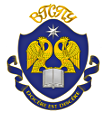 Федеральное государственное бюджетное образовательное учреждениевысшего образования«Волгоградский государственный социально-педагогический университет»Факультет дошкольного и начального образованияЦентр развития личности «Подснежник»